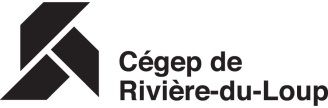 Formulaire d’appel de décision d’un Comité d’éthique de la recherche (CÉR)Transmettre ce formulaire, ainsi que tous les documents demandés, à la présidente ou au président du CÉR institutionnel.Projet de recherche visé par la demande d’appel : Documents à joindre au formulaire d’appel :⧠ Demande d’évaluation  éthique soumise au CÉR, accompagnée du protocole, des annexes et de tous les documents pertinents;⧠  Correspondance échangée avec le CÉR. Motifs du désaccord : Date :Nom : Prénom : Département : Téléphone : Courriel :Télécopieur : 